ДОГОВОР № __________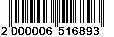 на выполнение работ по выносу границ лесных участков в натуру, оформлению материально-денежной оценки, оформлению земельно-правовой документации, разработке и экспертизе проекта освоения лесов с целью размещения ВЛ 10 кВ 
АО «НЭСК-электросети» в г. Новороссийск Краснодарского краяг. Краснодар								        «___» ___________ 2021 г.____________________________________________________________________________________, (указать организационно-правовую форму, наименование контрагента, либо ФИО индивидуального предпринимателя, номер записи в ЕГРИП),именуемое в дальнейшем «Подрядчик», в лице ____________________________________________________________________________________, (указать ФИО лица действующего от имени контрагента)действующего на основании ____________________________________, с одной стороны, и                (указать наименование и реквизиты документов, подтверждающих полномочия)Акционерное общество «НЭСК-электросети», именуемое в дальнейшем «Заказчик», в лице _________________________, действующего на основании ______________________, с другой стороны по результатам проведения конкурсных процедур (протокол заседания единой закупочной комиссии от «___»________20__ г.) пришли к соглашению заключить настоящий договор (далее по тексту - Договор) о нижеследующем:1. Предмет Договора1.1. По настоящему Договору Подрядчик обязуется выполнить работы по выносу границ лесных участков в натуру, оформлению материально-денежной оценки, оформлению земельно-правовой документации, разработке и экспертизе проекта освоения лесов с целью размещения ВЛ 10 кВ АО «НЭСК-электросети» в г. Новороссийск Краснодарского края (далее – Работы) в соответствии с Техническим заданием (Приложение № 1 к настоящему Договору). 1.2. Перечень и объем Работ, подлежащих выполнению Подрядчиком по настоящему Договору, а также, перечень объектов, в отношении которых необходимо выполнение Работ по настоящему Договору, установлен в Техническом задании (Приложение № 1 к настоящему Договору).1.3. Результатом Работ является:- скан-образы подписанных межевых планов в формате .pdf, а также в формате .xml на CD-диске, соответствующие требованиям приказа Минэкономразвития РФ от 08.12.2015 № 921 «Об утверждении формы и состава сведений межевого плана, требований к его подготовке» и содержащие сведения, предусмотренные ст. 24 Федерального закона от 13.07.2015 № 218-ФЗ «О государственной регистрации недвижимости» либо схема границ сервитута в формате .pdf;- соглашение об установлении права ограниченного пользования (сервитут), заключенное на период проведения работ по строительству (реконструкции) ВЛ 10 кВ, подписанное со стороны уполномоченного органа (в том числе в формате pdf);- проект освоения лесов на бумажном носителе, а также в формате .pdf;- приказ уполномоченного органа Краснодарского края об утверждении проекта освоения лесов;- заполненная лесная декларации с подтверждением направления ее в уполномоченный орган Краснодарского края на бумажном носителе в одном экземпляре.1.4. Работа выполняется из материалов, силами и средствами Подрядчика.2. Стоимость работ и порядок расчетов2.1. Общая стоимость Работ по Договору составляет _________ (______________) рублей __ копеек, в т.ч. НДС 20% ________ (____________) рубля 00 копейки (в случае, если Подрядчик работает по упрощенной системе налогообложения, необходимо указать – НДС не предусмотрен, так как в соответствии с п.3 (п.2) ст.346.11 гл.26.2. НК РФ Подрядчик работает по упрощенной системе налогообложения) и складывается из расчета:Стоимость Работ, выполненных по настоящему Договору, указывается Сторонами в актах сдачи-приемки работ и счетах на оплату. 2.2. Оплата Работ по настоящему Договору осуществляется Заказчиком в следующем порядке:______________________________________________________________________________.3. Сроки выполнения Работ3.1. Начальный срок выполнения Работ – с даты подписания настоящего Договора.Конечный срок выполнения Работ по настоящему Договору – в течение 4 месяцев с даты начала выполнения Работ.3.2. Сроки выполнения Работ могут быть изменены по соглашению сторон.4. Права и обязанности сторон4.1. Подрядчик обязан:4.1.1. Выполнять Работы в соответствии с Техническим заданием и иными исходными данными.4.1.2. Письменно запросить у Заказчика перечень исходных данных (документации), необходимых для выполнения Работ по настоящему Договору, который определяется по результатам проведенных Подрядчиком подготовительных работ в рамках настоящего Договора.4.1.3. На основании выданной Заказчиком в соответствии с действующим законодательством доверенности на представительство и совершение определенных действий, осуществлять исполнение всех условий Договора.4.1.4. Своими силами и средствами обеспечить получение всех необходимых решений, уведомлений, иных документов, требуемых при выполнении Работ в соответствии с действующим законодательством.4.1.5. Безвозмездно исправить по требованию Заказчика все выявленные недостатки, если в процессе выполнения Работы Подрядчик допустил отступление от условий Договора, ухудшившее качество Работы.4.1.6. Передать Заказчику результат Работ по акту сдачи-приемки работ.4.1.7. Сохранять конфиденциальность при проведении Работ.4.1.8. В случае увеличения объема Работ направить Заказчику уведомление об этом с приложением документов, подтверждающих необходимость выполнения дополнительного объема Работ. Объем и сроки выполнения дополнительных Работ согласовываются Сторонами в дополнительном соглашении к настоящему Договору, являющимся основанием для их исполнения Подрядчиком.4.1.9. Ежемесячно предоставлять Заказчику информацию о ходе проведения Работ.	4.1.10. В течение 2 календарных дней  с момента составления счетов-фактур передать их Заказчику. (данный пункт включается, если Подрядчик работает по общей системе налогообложения).4.2. Подрядчик имеет право:4.2.1. Привлекать третьих лиц к выполнению Работ, предусмотренных настоящим Договором, только с согласия Заказчика. При этом Подрядчик несет ответственность перед Заказчиком за действия таких привлеченных третьих лиц, как за свои собственные.4.3. Заказчик обязан:4.3.1. Передать Подрядчику имеющиеся у него исходные документы для выполнения Работ в течение 10 (десяти) дней в течение 10 (десяти) календарных дней с момента получения письменного запроса Подрядчика. 4.3.2. Уплатить Подрядчику установленную цену в порядке и на условиях, предусмотренных Договором.4.3.3. Оказывать содействие Подрядчику в выполнении Работ в объеме и на условиях, предусмотренных в Договоре.4.4. Заказчик вправе:4.4.1. В любое время проверять ход и качество Работы, выполняемой Подрядчиком с привлечением исполнителей Работ Подрядчика. Если будут выявлены недостатки качества выполненных Подрядчиком Работ, Стороны составляют и подписывают акт, в котором должны быть отражены все выявленные нарушения и сроки их устранения.4.4.2. Расторгнуть Договор в одностороннем внесудебном порядке без компенсации фактически понесенных Подрядчиком расходов по произведенным Работам в случае:- невыполнения Подрядчиком обязательств, предусмотренных Договором, в сроки, указанные в п. 3.1. настоящего Договора;- привлечения третьих лиц к выполнению Работ, предусмотренных настоящим Договором, без согласия Заказчика.4.5. Заказчик, принявший Работу без проверки, не лишается права ссылаться на недостатки Работы, которые могли быть установлены при обычном способе ее приемки.5. Порядок сдачи и приемки результата работ5.1. При завершении Работ Подрядчик предоставляет Заказчику акты сдачи-приемки работ, с приложением к нему результатов Работ, предусмотренных Техническим заданием, а также счета на оплату выполненных Работ с указанием платежных реквизитов Подрядчика.5.2. Заказчик обязуется принять результаты Работ и направить Подрядчику подписанный со своей стороны акт сдачи-приемки работ или отказ в приемке результата Работ в случае их несоответствия требованиям Технического задания.5.3. Работы считаются принятыми с момента подписания сторонами без замечаний акта сдачи-приемки работ. При отказе от подписания акта сдачи-приемки работ кем-либо из сторон об этом делается отметка в акте сдачи-приемки работ. Основания для отказа излагаются отказавшейся Стороной в акте сдачи-приемки работ либо для этого составляется отдельный документ.5.4. Если в процессе выполнения Работ выявится нецелесообразность их дальнейшего проведения, Стороны обязаны в 5-дневный срок известить друг друга об их приостановлении и в 15-дневный срок рассмотреть вопрос о целесообразности или направлениях продолжения  Работ. В случае прекращения Работ для сторон наступают последствия и ответственность, предусмотренные ст. 716 и 717 Гражданского кодекса  Российской Федерации.6. Гарантии качества работы6.1. Гарантии качества распространяются на все результаты Работ, выполненных Подрядчиком по Договору.7. Ответственность сторон7.1. В случае невыполнения либо ненадлежащего выполнения Подрядчиком принятых на себя обязательств по настоящему Договору, Подрядчик выплачивает Заказчику неустойку в размере 0,05 % от общей стоимости Работ, предусмотренных настоящим Договором, за каждый день просрочки.7.2. Заказчик вправе в одностороннем порядке удержать неустойку путем уменьшения общей стоимости Работ по настоящему Договору на размер неустойки.7.3. В случае, если после сдачи результата выполненных Работ Заказчиком будут выявлены недостатки в пяти и более процентах сданных выходных материалов, Подрядчик уплачивает Заказчику штраф в размере 20% процентов от общей стоимости по настоящему Договора. Указанный штраф оплачивается в течение 45 календарных дней с момента получения уведомления Заказчика путем перечисления денежных средств на расчетный счет Заказчика. Подрядчик признает право Заказчика в одностороннем порядке удержать штраф путем уменьшения общей стоимости Работ по настоящему Договору на размер штрафа. Оплата штрафа не освобождает Подрядчика от обязанности устранить выявленные недостатки.	7.4. В случае нарушения Подрядчиком сроков составления счетов-фактур, установленных п. 3 ст. 168 Налогового кодекса РФ, и (или) их передачи Заказчику (п. 4.1.10. Договора), Подрядчик обязан уплатить Заказчику штраф в размере 1% от стоимости работ (п. 2.1. Договора) в течение 3 дней с момента получения письменного требования Заказчика (указанный пункт включается, если Подрядчик работает по общей системе налогообложения).7.5. Стороны пришли к соглашению, что проценты в соответствии со ст. 317.1 ГК РФ по настоящему Договору не начисляются.7.6. За недостоверность сведений, представленных в документации о закупке Подрядчиком в соответствии с постановлением Правительства РФ от 16.09.2016 № 925 «О приоритете товаров российского происхождения, работ, услуг, выполняемых, оказываемых российскими лицами, по отношению к товарам, происходящим из иностранного государства, работам, услугам, выполняемым, оказываемым иностранными лицами» Подрядчик обязан уплатить Заказчику штраф в размере 5% от стоимости выполненных работ.8. Конфиденциальность8.1. Стороны обязуются сохранять конфиденциальность информации, относящейся к предмету Договора, ходу его исполнения и полученным результатам.8.2. Разглашение указанной информации (полное или частичное), а также ознакомление с ней третьих лиц осуществляется по взаимной договоренности (за исключением информации, распространение которой ограничено правительственными документами).9. Дополнительные условия9.1. Стороны по настоящему Договору определили и установили, что выполненные Подрядчиком Работы по настоящему Договору не в полном объеме, и (или) с нарушением срока их выполнения, с недостатками, некачественно, с прочими отступлениями от условий Договора и требований действующего законодательства РФ, и (или) оплаченные Заказчиком без получения итогового результата Работ в установленный по Договору срок, с целью получения которого и заключался настоящий Договор, не может расцениваться как надлежащее исполнение Подрядчиком обязательств по Договору, поскольку такой результат Работ не пригоден к использованию Заказчиком по назначению, не имеет экономической и потребительской ценности для последнего ввиду невозможности его надлежащего и полноценного использования в осуществляемой Заказчиком хозяйственной деятельности, не подлежит  оплате и принятию Заказчиком.9.2. Настоящий Договор вступает в силу с момента его подписания сторонами и действует до полного исполнения сторонами обязательств по настоящему Договору.9.3. Заказчик вправе расторгнуть настоящий Договор в одностороннем внесудебном  порядке в любое время до истечения его срока действия при условии письменного уведомления Подрядчика. При этом, Договор считается расторгнутым по истечении 30 дней с момента направления Заказчиком соответствующего уведомления.9.4. В необходимых случаях Стороны в развитие и уточнение Договора заключают дополнительные соглашения.9.5. Все изменения и дополнения к настоящему Договору действительны, если они составлены в письменной форме и подписаны обеими Сторонами.9.6. Любое уведомление по настоящему Договору дается в письменной форме в виде письма по электронной почте или отправляется заказным письмом получателю по его юридическому адресу. При этом уведомления, передаваемые сторонами друг другу в связи с исполнением настоящего Договора посредством электронной почты будут иметь полную юридическую силу только в том случае, если в течение 7 (семи) дней с момента такого отправления оригинал документа на бумажном носителе будет выслан Стороной-отправителем в адрес Стороны-получателя почтой с уведомлением о вручении, либо вручен (из рук в руки) курьером с письменным подтверждением получения оригинала документа.9.7. Взаимоотношения сторон, не урегулированные настоящим Договором, регулируются в порядке, установленном действующим законодательством Российской Федерации.9.8. Настоящий Договор составлен в двух экземплярах, по одному для каждой из Сторон. Все экземпляры имеют одинаковую юридическую силу.10. Порядок разрешения споров10.1. Все споры и разногласия, которые могут возникнуть между сторонами по настоящему Договору, будут разрешаться, по возможности,  путем переговоров. Претензионный порядок урегулирования спора является обязательным для Сторон. Срок рассмотрения претензий 15 (пятнадцать) календарных дней с момента получения.  В случае, если Стороны не придут к соглашению, спор подлежит разрешению в Арбитражном суде Краснодарского края.К настоящему Договору прилагается:Приложение №1 – Техническое задание.11. АДРЕСА, РЕКВИЗИТЫ И ПОДПИСИ СТОРОНПОДРЯДЧИКЗАКАЗЧИК_______________________________________________________________________________________________________________________________________________________________________________________________________________________________________/_________АО «НЭСК-электросети» 350033, г. Краснодар,пер. Переправный, 13, офис 103 Ател./факс 992-11-00, 992-10-99ИНН 2308139496, КПП 230901001Краснодарское отделение № 8619 ПАО Сбербанк г. Краснодарк/с 301 018 101 000 000 00 602, р/с 407 028 108 300 000 01 208,БИК 040349602____________________________________/_________«___»__________2021 г.«___»__________2021 г.